KurzlebenslaufName	Stephan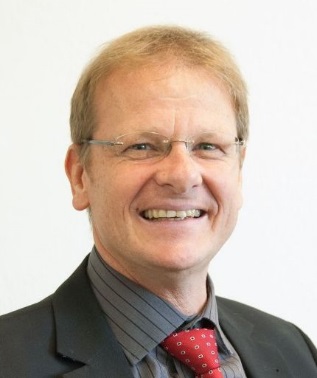 Vorname	ArndTitel	Prof. Dr.-Ing.Alter	56Qualifikation	Dipl.-Ing. (Elektrotechnik),	Dr.-Ing. (Elektrische Bahnen)Gegenwärtige Position	Professor für Elektrische Bahnen, Technische Universität Dresden, Fakultät Verkehrswissenschaften „Friedrich List“ Geschäftsführer IFB - Institut für Bahntechnik GmbH,
Berlin und DresdenWerdegang1985 – 1990 Studium  Elektrotechnik/ Elektrische Bahnen an der Hochschule für Verkehrswesen „Friedrich List“ Dresden (HfV) 1990 – 1993 Forschungsstudium an der TU Dresden, 1995 Promotion zum Dr.-Ing. 1993 – 2008 IFB – Institut für Bahntechnik GmbH, wissenschaftlicher Mitarbeiter und Projektleiter, ab 1995 Niederlassungsleiter des IFB Dresden, ab 2003 Prokurist,
Tätigkeit in der Entwicklung und Planung sowie als Gutachter für nationale und internationale Bahnprojekte 1995 – 2006 Sachverständiger des Eisenbahn-Bundesamtes für elektrotechnische Anlagen 1999 – 2009 Sachverständiger des Eisenbahn-Bundesamtes für Magnetbahntechnologie 2002 Honorarprofessor an der TU Dresden für unkonventionelle elektrische Verkehrssystemeseit 2004 Geschäftsführender Direktor des Kompetenzzentrums Hochleistungsbahnen der TU Dresden seit 2008 Professor für Elektrische Bahnen an der TU Dresden, Leiter der Studienrichtung „Elektrische Verkehrssysteme“2010 – 2015 Prodekan der Fakultät Verkehrswissenschaften „Friedrich List“ der TU Dresdenseit 2012 Geschäftsführer IFB – Institut für Bahntechnik GmbH, Berlin und Dresdenseit 2013 Gastlehrauftrag für „Elektrische Bahnsysteme“ an der TU Berlin2014 – 2019 Mitglied des Senats der TU Dresden2014 – 2020 Vorstandsmitglied im BTS Bahntechnik Sachsen e.V. seit 2015 anerkannter Gutachter des Eisenbahn-Bundesamtes für Elektrotechnische Anlagenseit 2020 Vorstandsvorsitzender des Rail.S e.V KompetenzenElektrische SchienenfahrzeugeElektrische AntriebstechnikAlternative Antriebe und HybridfahrzeugeEnergieversorgung elektrischer VerkehrssystemeHochgeschwindigkeitsverkehrMagnetbahnsystemeBahnbetriebElektromobilitätZulassung und Abnahme 